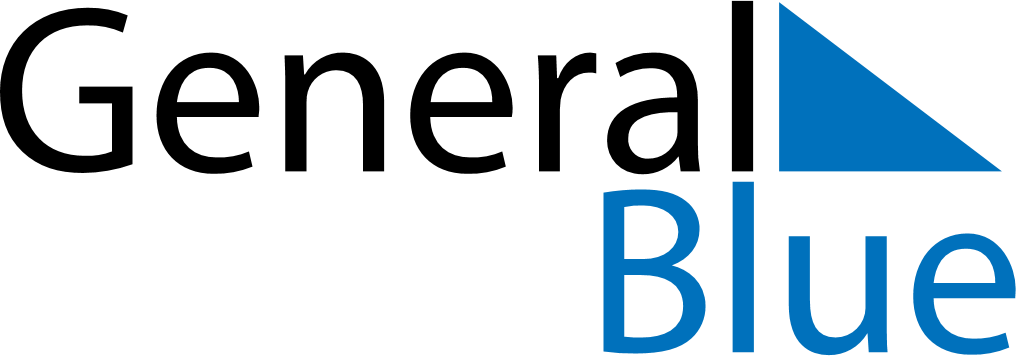 May 2026May 2026May 2026May 2026ColombiaColombiaColombiaMondayTuesdayWednesdayThursdayFridaySaturdaySaturdaySunday1223Labour Day45678991011121314151616171819202122232324Ascension Day2526272829303031